Culturing bacteria from fermentation pit muds of baijiu with culturomics and amplicon-based metagenomic approachesJialiang Xu1,#, Leping Sun1,#, Xuan Xing1, Zhanbin Sun1, Haoyue Gu1, Xin Lu2, Zhenpeng Li2, Qing Ren1,*Author affiliations:1. Beijing Technology and Business University, Beijing 100048, China.2. State Key Laboratory for Infectious Disease Prevention and Control, National Institute for Communicable Disease Control and Prevention, Chinese Center for Disease Control and Prevention, Beijing 102206, China.Corresponding author: Qing Ren (renqing@th.btbu.edu.cn)Other author:	Jialiang Xu (xujialiang@btbu.edu.cn)Leping Sun (liposun@163.com)Xuan Xing (1053808937@qq.com)			Zhanbin Sun (twins5616@126.com)			Haoyue Gu (2429431338@qq.com) 			Xin Lu (luxin@icdc.cn) 			Zhenpeng Li (lizhenpeng@icdc.cn)#These authors contributed equally to this work.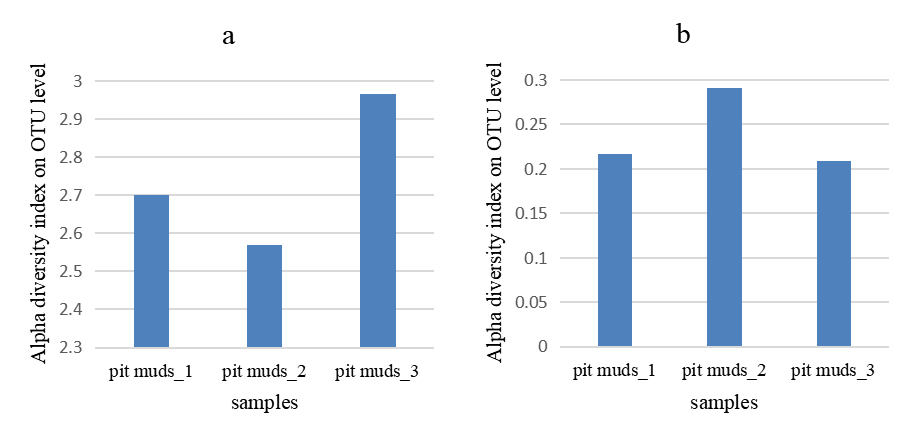 Fig. S1. Alpha diversity index on OTU level. (a. means Shannon index. b. means Simpson index)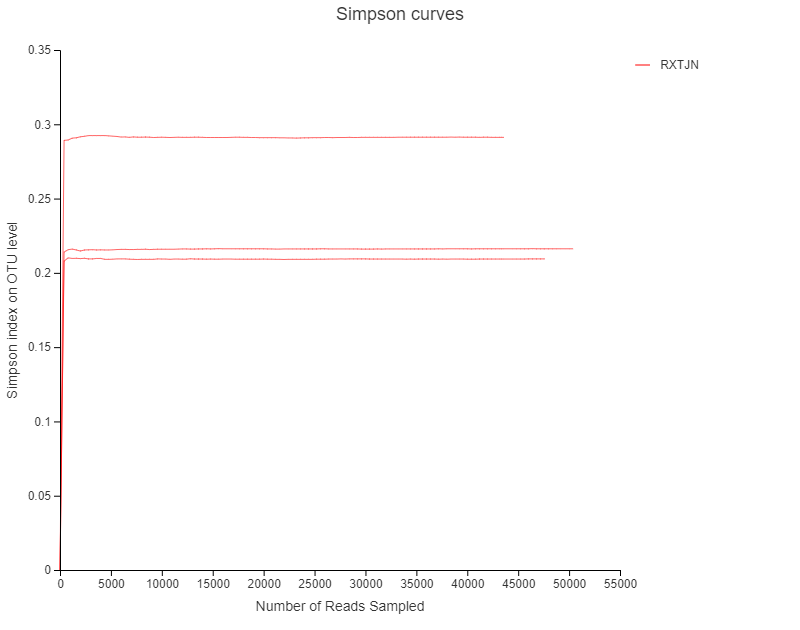 Fig. S2. The rarefaction curves of samples with Simpson index on OTU level.Table S1. The relative abundance of bacteria in pit muds on phylum levelTable S2. The relative abundance of bacteria in pit muds on class levelTable S3. The relative abundance of bacteria in pit muds on order levelTable S4. The relative abundance of bacteria in pit muds on family levelTable S5. The relative abundance of bacteria in pit muds on genus levelTable S6. The pure-culture bacteria in pit mudsOTU ID123AverageFirmicutes0.786990.889580.886310.854293314Bacteroidetes0.2075130.0969310.1077670.137403704Actinobacteria0.001250.0063020.0020970.003216452Proteobacteria0.0003970.0007170.000530.000547856Chloroflexi0.0017070.0037310.0012680.002234917unclassified_k_norank0.0010520.0008010.0008070.000886434Tenericutes0.0010120.0017920.0011520.001318638Synergistetes7.94E-058.43E-056.91E-057.76081E-05Gemmatimonadetes06.32E-0502.10766E-05OTU ID123AverageClostridia0.7119980.826350.8339940080.790780633Bacteroidia0.2074930.0968680.107743720.13736833Bacilli0.0660620.0575390.0392486750.054283282Limnochordia0.0073230.0037090.0109011290.007311067Actinobacteria0.001250.0063020.0020972570.003216452Mollicutes0.0010120.0017920.0011523390.001318638Anaerolineae0.0009330.0004430.0002074210.000527572Gammaproteobacteria0.0001980.0003790.0001843740.000254066Alphaproteobacteria0.0001590.000190.0001613270.000169924Synergistia7.94E-058.43E-056.91404E-057.76081E-05Betaproteobacteria06.32E-050.0001382816.71702E-05Deltaproteobacteria3.97E-058.43E-054.60936E-055.66963E-05Thermomicrobia1.98E-052.11E-052.30468E-052.13226E-05Gemmatimonadetes06.32E-0502.10766E-05Flavobacteriia04.22E-0501.40511E-05Cytophagia1.98E-052.11E-0501.36403E-05Sphingobacteriia002.30468E-057.68226E-06unclassified0.0021230.0038780.0022585850.002753344Others0.001290.0021710.0017515560.001737444OTU ID123AverageClostridiales0.6414710.7930490.7802720.73826392Bacteroidales0.2074930.0968680.1077440.13736833Bacillales0.0575090.0458420.0369210.046757222Thermoanaerobacterales0.0317710.020760.0358380.02945637Others0.0387960.0139950.0173310.02337396Limnochordales0.0073230.0037090.0109010.007311067Lactobacillales0.0084140.010370.0020280.006937278unclassified0.0024010.0045530.0035720.003508657norank0.001290.0022130.0017520.001751495Micromonosporales0.0003370.0022760.000830.00114777Haloplasmatales0.0008530.0010120.0007140.000859812Streptosporangiales0.0002980.0016440.0004610.000800859Corynebacteriales0.0003370.0014540.0002540.000681718Anaerolineales0.0009330.0004430.0002070.000527572Micrococcales0.0001790.0006530.0004610.00043097Pseudomonadales0.0001390.0002320.0001380.000169678Rhizobiales9.92E-050.000190.0001380.000142397Synergistales7.94E-058.43E-056.91E-057.76081E-05Burkholderiales06.32E-050.0001386.71702E-05Frankiales3.97E-050.0001054.61E-056.37218E-05Myxococcales3.97E-058.43E-054.61E-055.66963E-05Coriobacteriales3.97E-054.22E-054.61E-054.26452E-05Methylococcales3.97E-052.11E-054.61E-053.56197E-05Xanthomonadales00.00010503.51277E-05Acidimicrobiales04.22E-0501.40511E-05Flavobacteriales04.22E-0501.40511E-05Pseudonocardiales04.22E-0501.40511E-05Propionibacteriales1.98E-052.11E-0501.36403E-05Aeromonadales1.98E-052.11E-0501.36403E-05Cytophagales1.98E-052.11E-0501.36403E-05Sphingomonadales3.97E-05001.32296E-05Rhodospirillales002.3E-057.68226E-06Sphingobacteriales002.3E-057.68226E-06Gemmatimonadales02.11E-0507.02553E-06Streptomycetales02.11E-0507.02553E-06Rhodobacterales1.98E-05006.61481E-06OTU ID123AverageHeliobacteriaceae0.4731110.499810.607490.526803776Porphyromonadaceae0.2074930.0963830.1076980.137191379Others0.0871370.0929480.0785430.086209354Planococcaceae0.0481620.0370530.0306520.038622427Ruminococcaceae0.0241710.0642840.0188980.035784158norank0.047210.0201070.0295920.032303005Eubacteriaceae0.0143870.0567380.0236230.031582782Thermoanaerobacteraceae0.0286160.0188210.032980.026805667Syntrophomonadaceae0.0211540.0269150.0197970.022622049Caldicoprobacteraceae0.0057150.0151960.007490.009467207Clostridiaceae0.0032940.0109390.0100710.008101457unclassified0.0083740.0071660.0069830.007507854Carnobacteriaceae0.0081360.0097580.0011980.006364369Lachnospiraceae0.0031350.0079460.0046780.005253264Clostridiales0.0029770.0069340.0038030.004571194Peptococcaceae0.005080.0041730.0042870.004513346Christensenellaceae0.0026590.0051640.0021660.003329772Gracilibacteraceae0.0017660.0038150.0022120.002597836Thermoactinomycetaceae0.0011310.0023610.0013140.001601792Bacillaceae0.0010520.0016860.0007140.001150777Micromonosporaceae0.0003370.0022760.000830.00114777Haloplasmataceae0.0008530.0010120.0007140.000859812Streptosporangiaceae0.0002980.0016020.0004610.000786808Paenibacillaceae0.0002780.001370.0006680.000772052Limnochordaceae0.0009130.0006530.0005070.000691082Corynebacteriaceae0.0003370.0014330.0002540.000674693Anaerolineaceae0.0009330.0004430.0002070.000527572Lactobacillaceae9.92E-050.000190.0006450.000311407Microbacteriaceae5.95E-050.0003790.0001610.00020008Aerococcaceae0.0001790.0002320.0001610.00019059Staphylococcaceae0.0002780.0001480.0001380.00018788Marinilabiaceae00.0004854.61E-050.000176952Micrococcaceae5.95E-050.0001260.00030.000161867Moraxellaceae0.0001398.43E-050.0001150.000112817Synergistaceae7.94E-058.43E-056.91E-057.76081E-05Streptococcaceae00.000192.3E-057.0912E-05Pseudomonadaceae00.0001482.3E-055.6861E-05Hyphomicrobiaceae5.95E-056.32E-052.3E-054.86033E-05Phyllobacteriaceae1.98E-054.22E-056.91E-054.37127E-05Coriobacteriaceae3.97E-054.22E-054.61E-054.26452E-05Promicromonosporaceae00.00012604.21532E-05Alcaligenaceae02.11E-059.22E-053.77546E-05Methylococcaceae3.97E-052.11E-054.61E-053.56197E-05Peptostreptococcaceae1.98E-056.32E-052.3E-053.53737E-05Xanthomonadaceae00.00010503.51277E-05Burkholderiaceae04.22E-054.61E-052.94156E-05Methylocystaceae06.32E-052.3E-052.87589E-05Nannocystaceae1.98E-052.11E-052.3E-052.13226E-05Phaselicystidaceae1.98E-0502.3E-051.42971E-05Flavobacteriaceae04.22E-0501.40511E-05Polyangiaceae04.22E-0501.40511E-05Pseudonocardiaceae04.22E-0501.40511E-05Thermomonosporaceae04.22E-0501.40511E-05Propionibacteriaceae1.98E-052.11E-0501.36403E-05Aeromonadaceae1.98E-052.11E-0501.36403E-05Rhizobiaceae1.98E-052.11E-0501.36403E-05Brevibacteriaceae3.97E-05001.32296E-05Bradyrhizobiaceae002.3E-057.68226E-06Rhodospirillales_Incertae_Sedis002.3E-057.68226E-06Sphingobacteriaceae002.3E-057.68226E-06Cyclobacteriaceae02.11E-0507.02553E-06Gemmatimonadaceae02.11E-0507.02553E-06Iamiaceae02.11E-0507.02553E-06Nocardiaceae02.11E-0507.02553E-06Streptomycetaceae02.11E-0507.02553E-06Rhodobacteraceae1.98E-05006.61481E-06Sphingomonadaceae1.98E-05006.61481E-06Cytophagaceae1.98E-05006.61481E-06Erythrobacteraceae1.98E-05006.61481E-06OTU ID123AverageHydrogenispora0.4731108110.4998103110.6074902050.526803776norank0.1075964440.0656957380.0754551740.082915785Petrimonas0.1342078110.0551574420.0482830150.079216089Proteiniphilum0.0732854420.0412258150.0594146120.057975289Sedimentibacter0.0289331640.0550099060.0340631480.039335406Alkalibaculum0.0112517860.0549677530.022009680.029409739Caproiciproducens0.0134148280.0529233230.0089191060.025085752Paenisporosarcina0.0303024290.013172870.015625720.01970034unclassified0.0177012220.0211819750.0155104860.018131228Gelria0.0133949830.0109809050.0181839130.0141866Syntrophomonas0.012482140.0152805290.0119382350.013233635Syntrophaceticus0.0151809810.0071660410.0147499420.012365655Solibacillus0.0066081920.0135944020.0085734040.009591999Caldicoprobacter0.0057151930.0151962230.0074902050.009467207Planomicrobium0.0093268770.0079247990.0050241990.007425292Clostridium0.0030163520.0089997050.0096335560.007216538Carnobacterium0.0066478810.0046157740.0005531230.003938926Ruminiclostridium0.0039291950.003835940.0034339710.003733035Ruminococcaceae0.0026393080.0038780930.0034570180.003324806Tepidanaerobacter0.0028575960.0017282810.00251210.002365992Desemzia0.001210510.0044893140.000645310.002115045Garciella0.0029568190.0016650510.0015210880.002047652Lutispora0.0014486430.0030561060.0016363220.002047023Mobilitalea0.0006945550.00297180.0023277250.001998026[Eubacterium]_fissicatena_group0.0012303540.002845340.0011292920.001734995Tissierella0.0020042860.0017282810.0014289010.001720489Tepidimicrobium0.0008731540.0033933310.0008296840.001698723Christensenellaceae_R-7_group0.0014287980.0025291910.0010831990.001680396Dethiobacter0.001528020.0010116760.0017285090.001422735Pelotomaculum0.0016073980.0006744510.001359760.00121387Sporosarcina0.0015081760.0010749060.0009679650.001183682Proteiniborus0.0013692650.0007587570.0011753860.001101136Hazenella0.0007540880.0013910550.000714450.000953198Haloplasma0.000853310.0010116760.000714450.000859812Bacillus0.000496110.0014542850.0004378890.000796095Others0.000674710.0007166040.0006914040.000694239Anaerosalibacter0.0004564220.0011381360.0004378890.000677482Corynebacterium_10.0003373550.0014332080.0002535150.000674693Anaerosporobacter0.0005357990.0008430640.0005531230.000643995Gracilibacter0.0003175110.0007587570.000576170.000550813Microbispora0.0001190670.0010959830.0003226550.000512568Micromonospora5.95333E-050.0012435190.0001613270.000488127Desulfitibacter0.0005556440.0003583020.0003917950.000435247Rummeliibacillus0.0003770440.0006744510.0002535150.000435003Desulfotomaculum0.0002976660.0004215320.0005070290.000408742Candidatus_Soleaferrea0.0002778220.0004636850.0003226550.000354721Lactobacillus9.92221E-050.0001896890.000645310.000311407Trichococcus0.0002778220.00065337400.000310399Brevibacillus0.0001190670.0004215320.0003226550.000287751Lysinibacillus3.96888E-050.0006112210.0002074210.00028611Oceanobacillus0.000496110.0001475360.0002074210.000283689Thermopolyspora0.00017860.0005058380.0001382810.00027424Caloribacterium3.96888E-050.0006744514.60936E-050.000253411[Eubacterium]_coprostanoligenes_group0.0003770440.0001053830.0002304680.000237632Planifilum0.0001389110.0004426080.0001152340.000232251Desulfosporosinus0.0002778220.0002739969.21871E-050.000214668Symbiobacterium7.93777E-050.0001896890.0003687490.000212605Laceyella5.95333E-050.0001896890.0002996080.000182944Jeotgalicoccus0.0002579770.0001475360.0001382810.000181265Sporobacter0.0001389110.000126460.0002765610.000180644Glutamicibacter5.95333E-050.000126460.0002996080.000161867Gulosibacter00.0003793796.91404E-050.000149506Globicatella0.0001587550.0001686130.0001152340.000147534Sporanaerobacter0.0002381330.000126466.91404E-050.000144578Psychrobacter0.0001389118.43064E-050.0001152340.000112817Thermoflavimicrobium5.95333E-050.0001686139.21871E-050.000106778Anaerofustis0.0001389118.43064E-059.21871E-050.000105135Paenibacillus3.96888E-050.0002107664.60936E-059.88494E-05Sporotomaculum1.98444E-056.32298E-050.0002074219.68318E-05Aneurinibacillus3.96888E-050.0001686136.91404E-059.24806E-05Thermoactinomyces9.92221E-058.43064E-059.21871E-059.19052E-05Oxobacter7.93777E-050.0001475364.60936E-059.10025E-05Cryptanaerobacter3.96888E-058.43064E-050.0001152347.9743E-05Geobacillus5.95333E-058.43064E-056.91404E-057.09933E-05Streptococcus00.0001896892.30468E-057.0912E-05Pseudomonas00.0001475362.30468E-055.6861E-05[Eubacterium]_nodatum_group1.98444E-056.32298E-056.91404E-055.07382E-05Lachnoclostridium1.98444E-058.43064E-052.30468E-054.23992E-05Methylobacter3.96888E-052.10766E-054.60936E-053.56197E-05Oligella009.21871E-053.0729E-05Papillibacter1.98444E-0506.91404E-052.96616E-05Aerococcus04.21532E-054.60936E-052.94156E-05Mesorhizobium04.21532E-054.60936E-052.94156E-05Ralstonia04.21532E-054.60936E-052.94156E-05Sporobacterium04.21532E-054.60936E-052.94156E-05Dehalobacter1.98444E-052.10766E-054.60936E-052.90049E-05Hydrogenoanaerobacterium1.98444E-052.10766E-054.60936E-052.90049E-05Methylocystis06.32298E-052.30468E-052.87589E-05Microbacterium3.96888E-0504.60936E-052.85941E-05Desulfurispora08.43064E-0502.81021E-05Pseudoxanthomonas08.43064E-0502.81021E-05Thermobacillus08.43064E-0502.81021E-05Anaerotruncus3.96888E-052.10766E-052.30468E-052.79374E-05Devosia3.96888E-052.10766E-052.30468E-052.79374E-05Aminobacterium5.95333E-0502.30468E-052.75267E-05Alkaliphilus04.21532E-052.30468E-052.17333E-05Nannocystis1.98444E-052.10766E-052.30468E-052.13226E-05Peptoclostridium06.32298E-0502.10766E-05Salinispora06.32298E-0502.10766E-05[Eubacterium]_brachy_group1.98444E-054.21532E-0502.06659E-05Fonticella1.98444E-054.21532E-0502.06659E-05Hyphomicrobium1.98444E-054.21532E-0502.06659E-05Risungbinella1.98444E-054.21532E-0502.06659E-05Phaselicystis1.98444E-0502.30468E-051.42971E-05Romboutsia1.98444E-0502.30468E-051.42971E-05Actinomadura04.21532E-0501.40511E-05Sorangium04.21532E-0501.40511E-05Aeromonas1.98444E-052.10766E-0501.36403E-05Rhizobium1.98444E-052.10766E-0501.36403E-05Brevibacterium3.96888E-05001.32296E-05Corynebacterium glutamicum002.30468E-057.68226E-06Candidatus_Alysiosphaera002.30468E-057.68226E-06Sphingobacterium002.30468E-057.68226E-06Advenella02.10766E-0507.02553E-06Gemmatimonas02.10766E-0507.02553E-06Iamia02.10766E-0507.02553E-06Kroppenstedtia02.10766E-0507.02553E-06Luteimonas02.10766E-0507.02553E-06Nocardia02.10766E-0507.02553E-06Propionibacterium02.10766E-0507.02553E-06Pseudonocardia02.10766E-0507.02553E-06Saccharopolyspora02.10766E-0507.02553E-06Shimazuella02.10766E-0507.02553E-06Streptomyces02.10766E-0507.02553E-06Atopobium1.98444E-05006.61481E-06Chryseolinea1.98444E-05006.61481E-06Erythrobacter1.98444E-05006.61481E-06Exiguobacterium1.98444E-05006.61481E-06Paracoccus1.98444E-05006.61481E-06Salinicoccus1.98444E-05006.61481E-06Sphingopyxis1.98444E-05006.61481E-06NOStrain NONameSimilarityCulture ConditionAccession Number1NA17Acidipropionibacterium acidipropionici99.931MT2695032I45Acinetobacter albensis98.7911MT3783783I17Advenella kashmirensis99.8611MT2695134F6ACAdvenella kashmirensis99.798MT2695125H1Aerococcus urinaeequi99.9310MT2695206H5Aerococcus urinaeequi99.7210MT2695397H2Aerococcus urinaeequi99.8610MT2695238H3Aerococcus urinaeequi100.0010MT2695249H4Aerococcus urinaeequi99.8610MT26953410H10Aerococcus urinaeequi99.9310MT26954111NG9Arthrobacter stackebrandtii90.002MT26957212NG3Arthrobacter stackebrandtii99.072MT26954713NF33Arthrobacter stackebrandtii99.073MT26954314NF46Arthrobacter stackebrandtii99.073MT26954515F12Bacillus coagulans99.9313MT26964216F13Bacillus coagulans99.5113MT26965817F16Bacillus coagulans99.9313MT27043918K5Bacillus coagulans99.9321MT26966519K8Bacillus coagulans99.5821MT26976820K9Bacillus coagulans99.9321MT26976721KB1Bacillus coagulans99.3123MT26977122KB14Bacillus coagulans99.4423MT26980423KB19Bacillus coagulans99.9323MT26980524KB23Bacillus coagulans99.9323MT26981725KB25Bacillus coagulans100.0023MT26987526KB4Bacillus coagulans99.3123MT26977327KB7Bacillus coagulans99.5223MT26979028KB8Bacillus coagulans99.9323MT26979329LG10Bacillus coagulans99.5227MT27193730LG2Bacillus coagulans99.5827MT27022831LG28Bacillus coagulans99.5127MT27193832LG3Bacillus coagulans99.9327MT27041433LG8Bacillus coagulans100.0027MT27041734LG9Bacillus coagulans99.2427MT27211035F12BBacillus coagulans99.2413MT26964936H6Bacillus coagulans99.9314MT19260537K1Bacillus coagulans99.8621MT19260438K2Bacillus coagulans99.8621MT19260739K3Bacillus coagulans99.8621MT19260840K6Bacillus coagulans99.9321MT19260941K7Bacillus coagulans99.8621MT19261042KB15Bacillus coagulans99.5123MT19261443KB16Bacillus coagulans99.8523MT19261644KB21Bacillus coagulans99.8623MT19261945KB22Bacillus coagulans99.8623MT19262046KB6Bacillus coagulans99.5823MT19261247KB9Bacillus coagulans99.9323MT19261348LG11Bacillus coagulans99.7927MT19263949LG7Bacillus coagulans99.7927MT19264050FJ4R/NC32ABacillus xiapuensis97.544MT19264251NC35BBacillus foraminis98.434MT19264152KB18Bacillus fumarioli98.1523MT19264753KB10Bacillus fumarioli97.5823MT19264454NC18Bacillus mesonae99.714MT19265555F11BBacillus novalis97.1813MT19265456KB26Bacillus novalis97.2623MT19265657KB27BBacillus novalis97.2623MT19265758NFAABacillus subtilis100.003MT19265959NC6Bacillus thruingiensis99.934MT19329460JB10Bacillus thuringiensis100.0018MT19329561JB28Bacillus thuringiensis99.7918MT19329662KB11Bacillus fumarioli97.9323MT19264563JA48Bacteroides xylanolyticus99.1617MT19266664JB43Bacteroides xylanolyticus99.1618MT19266565NC35ABrevibacterium aurantiacum98.504MT19266766A1Carnobacterium maltaromaticum99.791MT19271067A11Carnobacterium maltaromaticum99.721MT19270968I25Carnobacterium maltaromaticum100.0011MT19271369A3Carnobacterium maltaromaticum100.007MT19271470NA19Cellulosimicrobium funkei99.711MT19271971I32ACellulosimicrobium funkei99.6411MT19271672I31ACellulosimicrobium funkei99.6411MT26477373JB12Clostridium amygdalinum99.8618MT26479274JB20Clostridium amygdalinum99.7918MT26491175JB4Clostridium amygdalinum99.7218MT26478076JB5Clostridium amygdalinum97.7318MT26477977JB9Clostridium amygdalinum99.8618MT26900578JA66Clostridium amylolyticum100.0017MT26490979F14Clostridium celerecrescens99.5713MT26494580JA21Clostridium celerecrescens99.8517MT26494681JA22Clostridium celerecrescens99.2917MT26496482JA24Clostridium celerecrescens99.7117MT26499483JA40Clostridium celerecrescens99.3017MT26499584JA30Clostridium indolis95.8517MT26505485JA42Clostridium indolis99.7117MT26505886JA52Clostridium indolis99.8617MT26505787JA81Clostridium indolis95.4317MT26507188JA17BClostridium liquoris99.4217MT26507289JA3Clostridium luticellarii97.0517MT26507090JA19Clostridium celerecrescens99.5017MT38074491LG1Clostridium saccharobutylicum99.7826MT26524792F12BClostridium sphenoides99.5713MT26532693FH14AClostridium sphenoides99.3613MT26538594J9Clostridium sphenoides99.3716MT26538495JA44Clostridium sphenoides95.8117MT26538896JA47Clostridium sphenoides99.6417MT26539397F12AClostridium sphenoides99.3013MT26530398F14AClostridium sphenoides99.3013MT26532799JA33Clostridium sphenoides97.6117MT265387100JA39Clostridium sphenoides99.7017MT265389101JA58Clostridium sphenoides95.9117MT265394102JA61Clostridium sphenoides99.5717MT265677103JA75Clostridium sphenoides95.7317MT265676104JA87Clostridium sphenoides95.8017MT265803105JA95Clostridium sphenoides99.6317MT265679106JB38Clostridium sphenoides99.6418MT266834107JB41Clostridium sphenoides99.5018MT266831108JB45Clostridium sphenoides99.3018MT263175109JB46Clostridium sphenoides99.3018MT263698110JB47Clostridium sphenoides99.5618MT263722111JB49Clostridium sphenoides99.6418MT263730112JBA8Clostridium sphenoides99.1618MT263750113KB19Clostridium sphenoides99.4223MT263949114JB67Clostridium swellfunianum95.6618MT263975115C28Clostridium tyrobutyricum99.9312MT263977116F18Clostridium tyrobutyricum100.0013MT263987117H2Clostridium tyrobutyricum99.9314MT264778118H4Clostridium tyrobutyricum100.0014MT264793119H5Clostridium tyrobutyricum100.0014MT264908120JA17AClostridium tyrobutyricum100.0017MT264963121JA41Clostridium tyrobutyricum100.0017MT265031122JA67Clostridium tyrobutyricum100.0017MT265060123LG12Clostridium tyrobutyricum100.0027MT265221124LG24Clostridium tyrobutyricum100.0027MT269011125LG5Clostridium tyrobutyricum100.0027MT265080126JA20Clostridium tyrobutyricum100.0017MT264993127I15BCorynebacterium glutamicum99.8511MT266923128NG12Delftia lacustris100.002MT266922129NC16Delftia lacustris100.004MT266832130NC46Delftia lacustris100.004MT269010131NC15Delftia lacustris100.004MT266833132I7Dietzia maris99.8511MT266927133NF27Enterococcus crotali99.933MT266930134NF45Enterococcus crotali99.583MT266953135NA27Enterococcus crotali99.661MT266928136NA11Enterococcus crotali99.861MT266929137JA37Fusicatenibacter saccharivorans92-9317MT266983138JA46BFusicatenibacter saccharivorans92-9317MT267295139JA65Fusicatenibacter saccharivorans92-9317MT267296140JA70Fusicatenibacter saccharivorans92-9317MT267335141JA73Fusicatenibacter saccharivorans92-9317MT267338142JB37Clostridium sphenoides99.5718MT263291143F5AGlutamicibacter creatinolyticus99.868MT267336144F6AAGlutamicibacter creatinolyticus99.938MT235216145F6BAGlutamicibacter creatinolyticus99.938MT235529146FJ3R/NC32AGordonia terrae100.004MT262510147NA16Gulosibacter molinativorax99.931MT262511148NF28Kocuria carniphila99.643MT262515149Y5Lactococcus lactis subsp. cremoris100.007MT262559150NG2Lysinibacillus sphaericus99.932MT262592151C1BLysinibacillus sphaericus99.939MT262593152NG22Methylobacterium aminovorans99.852MT262874153NC8Microbacterium schleiferi99.274MT262894154NC28Microbacterium hydrocarbonoxydans99.794MT262875155NA14AMicrobacterium oxydans99.931MT262881156NA14BMicrobacterium oxydans100.001MT262880157JA59Muricomes intestini99.8517MT262895158JA82Muricomes intestini99.9317MT262991159JA88Muricomes intestini99.7117MT262992160JA69Muricomes intestini99.7917MT262925161JA76Muricomes intestini99.7817MT262917162JB61Paenibacillus faecis99.7218MT263033163JB62Paenibacillus faecis99.7918MT263031164C3BAPaenibacillus glucanolyticus100.009MT263032165I46Paenibacillus glucanolyticus100.0011MT263071166I26Paraburkholderia fungorum99.9311MT263072167H1AParacoccus marcusii100.0010MT263076168C10Paracoccus versutus99.929MT263174169NF4Planococcus rifietoensis99.523MT263532170NF11Planococcus rifietoensis99.793MT267361171NF4APlanococcus rifietoensis100.003MT267355172NF29Planococcus rifietoensis99.503MT269280173NF36Planomicrobium flavidum98.383MT269283174NC1Planomicrobium glaciei99.204MT269277175NF22APlanomicrobium okeanokoites99.933MT269279176NF22BPlanomicrobium okeanokoites99.863MT269281177NC34APlanomicrobium okeanokoites98.724MT269282178NC11Pseudoxanthomonas indica98.984MT269284179NC10Pseudoxanthomonas indica99.194MT269278180NC19Pseudoxanthomonas indica99.194MT269546181NC23Pseudoxanthomonas indica99.194MT269573182NC24Pseudoxanthomonas indica99.194MT269579183NC12Pseudoxanthomonas indica99.114MT269544184NC7Psychrobacter faecalis99.794MT269580185JA28Rummeliibacillus suwonensis99.6417MT269581186WTYSphingomonas aquatilis100.0011MT269590187I16ASphingomonas aquatilis97.9411MT269582188I35Sphingomonas aquatilis97.8611MT269583189I40Sphingomonas aquatilis98.2711MT269584190I42Sphingomonas aquatilis98.0611MT269586191I44Sphingomonas aquatilis97.8611MT269587192I45ASphingomonas aquatilis98.0011MT269588193NF25Sphingopyxis chilensis99.113MT269589194NF8Sporosarcina koreensis99.583MT269643195NF26Sporosarcina psychrophila98.903MT269646196NF7Sporosarcina globispora98.123MT269644197NA3Staphylococcus epidermidis99.931MT269645198NA4Staphylococcus epidermidis99.931MT270438199NFBBStaphylococcus warneri100.003MT269647200F4BStenotrophomonas maltophilia99.798MT269663201F6BBStenotrophomonas maltophilia99.798MT269662202I31BBStenotrophomonas maltophilia99.8611MT269664203NC4Stenotrophomonas bentonitica99.644MT269648204NG7AStenotrophomonas bentonitica99.642MT269655205NF12Stenotrophomonas bentonitica99.723MT269656206NF1Streptococcus parauberis99.793MT269770207NF9Streptococcus parauberis99.373MT269758208NF21Streptococcus parauberis99.793MT269772209NF31Streptococcus parauberis99.933MT269757210NF32Streptococcus parauberis99.793MT269769211H8Streptococcus parauberis99.7910MT269786212NF6Streptococcus parauberis99.503MT269785213JA46Fusicatenibacter saccharivorans92.6817MT269540214JA74Fusicatenibacter saccharivorans92.4917MT269542215NF24Trichococcus flocculiformis99.863MT269787